КЪЭБЭРДЕЙ – БАЛЪКЪЭР                                                                                    КЪАБАРТЫ – МАЛКЪАР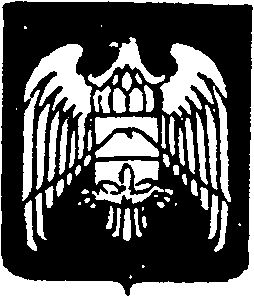 РЕСПУБЛИКЭМ И АРУАН                                                                                    РЕСПУБЛИКАНЫ УРВАНМУНИЦИПАЛЬНЭ КУЕЙМ ЩЫЩ                                                       МУНИЦИПАЛЬНЫЙ                 ДЖЭРМЭНШЫК КЪУАЖЭ       РАЙОНУНУ ГЕРМЕНЧИК ЭЛ.АДМИНИСТРАЦЭ  АДМИНИСТРАЦИЯСЫМуниципальное казенное  учреждение «Местная администрация сельского поселения Герменчик Урванского муниципального района Кабардино-Балкарской Республики»____________________________________________________________________________361300, КБР, Урванский район, с. Герменчик, ул.Каширгова, д.70                 тел. (86635)77-4-33, 77-4-34   ПОСТАНОВЛЕНИЕ № 56УНАФЭ № 56БЕГИМ № 56« 11 »  декабря 2017г.                                                                             с.п.ГерменчикО порядке установления особого противопожарного режима в детских оздоровительных организациях и садовых некоммерческих товариществ, граничащих с лесными участкамиНа основании Федерального закона от 21 декабря 1994 № 69-ФЗ «О пожарной безопасности» и Федерального закона от 30.10.2003 № 131 «Об общих принципах организации местного самоуправления в Российской Федерации», п. 17 Правил противопожарного режима в Российской Федерации, утвержденных постановлением Правительства Российской Федерации от 25.04.2012 № 390 «О противопожарном режиме» и в целях недопущения пожаров в детских оздоровительных организациях и садоводческих, огороднических, дачных некоммерческих объединений граждан, местная администрация с.п.Герменчик Урванского муниципального района КБРП О С Т А Н О В Л Я Е Т:1.Утвердить Порядок установления особого противопожарного режима в детских оздоровительных организациях и садовых некоммерческих товариществ (далее по тексту – СНТ), граничащих с лесными участками (приложение № 1).2. Настоящее постановление разместить на официальном сайте местной администрации сельского поселения  Герменчик Урванского муниципального района КБР (герменчик.рф)  в сети «Интернет».3. Настоящее постановление вступает в силу с момента его обнародования.4. Контроль за исполнением настоящего постановления оставляю за собой Приложение №1
к постановлению главы местной администрации сельского поселения ГерменчикУрванского муниципального района КБР от 11.12.2017г. № 56Порядок установления особого противопожарного режима в детских оздоровительных организациях и садовых некоммерческих товариществ, граничащих с лесными участками1. Настоящий Порядок установления особого противопожарного режима на территории муниципального образования сельского поселения действует в соответствии с Федеральным законом от 21 декабря 1994 года № 69-ФЗ «О пожарной безопасности», Федеральным законом от 30.10.2003 № 131 «Об общих принципах организации местного самоуправления в Российской Федерации», п. 17 Правил противопожарного режима в Российской Федерации, утвержденных постановлением Правительства Российской Федерации от 25.04.2012 № 390 «О противопожарном режиме.2. Противопожарный режим – совокупность установленных нормативными правовыми актами Российской Федерации, нормативными правовыми актами субъектов Российской Федерации и муниципальными правовыми актами по пожарной безопасности требований пожарной безопасности, определяющих правила поведения людей, порядок организации производства и (или) содержания территорий, земельных участков, зданий, сооружений, помещений организаций и других объектов защиты в целях обеспечения пожарной безопасности.Особый противопожарный режим – дополнительные требования пожарной безопасности, устанавливаемые органами государственной власти или органами местного самоуправления в случае повышения пожарной опасности на соответствующих территориях.3. Необходимость введения особого противопожарного режима в детских оздоровительных организациях и СНТ, граничащих с лесными участками на территории сельского поселения Герменчик Урванского муниципального района КБР определяется на основании чрезвычайной оперативной обстановки, при которой сил и средств пожарной охраны и организаций, связанных с обеспечением жизнедеятельности населения, дислоцированных на территории поселения, недостаточно для обеспечения пожарной безопасности, а также при высокой вероятности возникновения возгораний по условиям погоды.Условия, основания и порядок введения особого противопожарного режима1. Особый противопожарный режим в детских оздоровительных организациях и СНТ, граничащих с лесными участками на территории сельского поселения Герменчик Урванского муниципального района КБР вводится и отменяется главой местной администрации сельского поселения Герменчик Урванского муниципального района КБР при обстоятельствах, требующих неотложных мер по спасению населения, организации тушения пожаров, проведению аварийно-спасательных работ.2. Обстоятельствами, послужившими основанием для введения на территории сельского поселения Герменчик Урванского муниципального района КБР особого противопожарного режима, являются:- повышение пожарной опасности в результате наступления неблагоприятных климатических условий (в период сухой, жаркой, ветреной или морозной погоды, приводящей к возникновению массовых пожаров), а также установления IV и V классов пожарной опасности;- осложнение обстановки с ландшафтными пожарами (степные и лесные пожары), угрожающими нормальной деятельности предприятий и граждан, создающими реальную угрозу уничтожения их имущества;стихийные бедствия, повлекшие крупные аварии на нефтехимических и других потенциально -, пожаро-, взрывоопасных объектах, железнодорожных и иных транспортных магистралях, нефтегазовых месторождениях и трубопроводах, ставящие под угрозу жизнь и здоровье граждан, требующие немедленных действий по предупреждению или тушению пожаров и связанных с ними первоочередных аварийно-спасательных работ;- ухудшение экологической обстановки, превышение предельно допустимых концентраций (ПДК) вредных веществ в воздухе, связанных с пожарами;возникновение массовых пожаров, а также рост показателей (пожары, гибель и травмирование людей на пожарах) и отсутствие стабилизации для муниципального образования поселкового уровня – в течение недели, для муниципального образования, имеющего статус «муниципальный район» – в течение 2 недель.3. Период действия особого противопожарного режима зависит от чрезвычайной оперативной обстановки на территории сельского поселения Герменчик Урванского муниципального района КБР или части его территории.4. На территории сельского поселения особый противопожарный режим вводится соответствующим органом местного самоуправления с уведомлением об этом администрации Урванского муниципального района КБР и органа Федерального государственного пожарного надзора, расположенного на данной территории и ФКУ «Центр управления в кризисных ситуациях Главного управления МЧС России по Кабардино-Балкарской Республике».5. В правовом акте о введении особого противопожарного режима в обязательном порядке должны быть указаны:обстоятельства, послужившие основанием для введения особого противопожарного режима;границы территории, на которой вводится особый противопожарный режим;перечень дополнительных мер пожарной безопасности;должностные лица и органы, ответственные за осуществление конкретных мероприятий в период действия особого противопожарного режима, пределы полномочий этих органов и должностных лиц;срок действия особого противопожарного режима.6. Постановление об установлении особого противопожарного режима является обязательным для исполнения предприятиями, учреждениями, общественными организациями и населением на территории сельского поселения Герменчик Урванского муниципального района КБР.7. Дополнительные требования по пожарной безопасности, устанавливаемые в период действия особого противопожарного режима8. На период действия особого противопожарного режима на территории сельского поселения Герменчик Урванского муниципального района КБР или ее отдельной части могут устанавливаться дополнительные меры пожарной безопасности, предусмотренные техническими регламентами и стандартами, нормами пожарной безопасности, правилами пожарной безопасности, инструкциями и иными документами, содержащими обязательные и рекомендательные требования пожарной безопасности:ограничение посещения гражданами лесов;- запрещение на территории поселения, организаций, учреждений и частного сектора разведения открытого огня и сжигания мусора;- обеспечение создания в населенных пунктах, у каждого жилого строения запасов воды для тушения пожара;- особый режим въезда, перемещения граждан в местах пожаров и прилегающих к ним территориях;- усиление охраны объектов, непосредственно обеспечивающих жизнедеятельность населения;- запрет проведения определенных видов деятельности на отдельных участках лесного фонда и не входящих в лесной фонд территориях (вырубка леса, охота и рыболовство);- эвакуация населения и объектов за пределы территории, на которой введен особый противопожарный режим, в случае явной угрозы жизни и здоровью людей;- очистка территорий населенных пунктов поселения от горючих отходов и мусора;проведение работ по прокладке и восстановлению минерализованных полос шириной не менее 3 метров по периметру населенных пунктов, детских оздоровительных лагерей, садовых участков, расположенных в лесных массивах;- организация целенаправленной информационно - пропагандисткой работы среди населения по вопросам соблюдения правил пожарной безопасности.9. В постановлении о введении особого противопожарного режима могут быть предусмотрены и иные дополнительные требования пожарной безопасности в соответствии с действующим законодательством Российской Федерации, в зависимости от обстоятельств, послуживших основанием для введения особого противопожарного режима.10. При обстоятельствах, требующих неотложных мер по спасению населения, организации тушения пожаров и проведения первоочередных аварийно-спасательных работ особый противопожарный режим вводится немедленно и без предупреждения.11. Срок действия особого противопожарного режима на территории сельского поселения Герменчик Урванского муниципального района КБР устанавливается до ликвидации причин, вызвавших его введение.12. На период действия особого противопожарного режима в детских оздоровительных организациях и СНТ, граничащих с лесными участками устанавливаются дополнительные требования пожарной безопасности, предусмотренные техническими регламентами и стандартами, нормами пожарной безопасности, правилами пожарной безопасности, инструкциями и иными документами, содержащими соответственно обязательные и рекомендательные требования пожарной безопасности.13. В рамках обеспечения особого противопожарного режима в детских оздоровительных организациях и СНТ, граничащих с лесными участками разрабатываются и проводятся следующие мероприятия:- создается оперативный штаб по борьбе с пожарами;- принимаются необходимые меры по своевременной очистке территории от горючих отходов и мусора;- информируются в установленном законодательством порядке уполномоченные органы о нарушениях требования пожарной безопасности;- организуется наблюдение за противопожарным состоянием территории и в прилегающей к ней зонам, путем несения дежурства гражданами и работниками организаций;предусматриваются мероприятия, исключающие возможность переброса огня от лесных пожаров на здания и сооружения учреждений и на прилегающие к ним зоны;- проводится разъяснительная работа с населением об опасности разведения костров на территории детских оздоровительных организаций и СНТ и на прилегающих к ним зонах;- организуется силами детских оздоровительных организаций и СНТ, а также членов добровольных пожарных формирований патрулирование в пределах детских оздоровительных организаций и СНТ с первичными средствами пожаротушения, а также подготовка для возможного использования имеющейся водовозной и землеройной техники (в том числе обеспечение ее водительским составом и горюче-смазочными материалами);- организуется круглосуточное дежурство имеющихся подразделений добровольной пожарной охраны и пожарной (приспособленной для целей пожаротушения) техники;- обеспечивается запас воды для целей пожаротушения; принимаются иные дополнительные меры пожарной безопасности, не противоречащие законодательству Российской Федерации.Переченьдополнительных требований пожарной безопасности,действующих в период особого противопожарного режима в детскихоздоровительных организациях и СНТ, граничащих с лесными участками1. Организация дежурства граждан и работников детских оздоровительных организаций, в помощь членам добровольной пожарной дружины (пожарной охраны).2. Обеспечение создания в населенных пунктах, у каждого жилого строения запасов воды для тушения пожара.3. Подготовка для возможного использования имеющейся водовозной и землеройной техники.4. Организация патрулирования территорий населенных детских оздоровительных организаций и СНТ силами граждан и работников детских оздоровительных организаций и членов добровольных пожарных формирований с первичными средствами пожаротушения.5. Проведение разъяснительной работы о мерах пожарной безопасности и действиях в случае пожара через средства массовой информации на безвозмездной основе.6. Проведение эвакуации населения и объектов за пределы территории, на которой введен особый противопожарный режим, в случае явной угрозы жизни и здоровью людей.7. Проведение работ по прокладке и восстановлению минерализованных полос шириной не менее 3 метров по периметру населенных пунктов, детских оздоровительных лагерей, садовых участков, расположенных в лесных массивах.8. На время действия особого противопожарного режима повсеместно запретить:- сжигание мусора и травы;- посещение мест отдыха в лесных массивах;- отжиг стерни и сухой травы;- посещение гражданами лесов;- проведение определенных видов деятельности на отдельных участках лесного фонда и не входящих в лесной фонд территориях (вырубка леса, охота и рыболовство).Глава с.п.Герменчик                           А.М.Молов